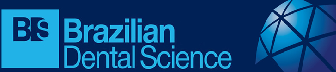 For manuscripts with different authors, a small paragraph describing their individual contributions must be provided. The following statements should be used "Conceptualization, Methodology, Software, Validation, Formal Analysis, Investigation, Resources, Data Curation, Writing – Original Draft Preparation, Writing – Review & Editing, Visualization, Supervision, Project Administration and Funding Acquisition”. Authorship must be limited to those who have substantially contributed to the study development.ARTICLE TITLEAUTHORS*All fields are mandatory     CORRESPONDING AUTHORPOTENTIAL REVIEWERS*All fields are mandatoryName (degree)*Affiliation *(university, department, city and country)ORCID* :Contribution  of the  author*: EMAIL: Name (degree)*Affiliation *(university, department, city and country)ORCID* :Contribution  of the  author*: EMAIL: Name (degree)*Affiliation *(university, department, city and country)ORCID* :Contribution  of the  author*: EMAIL: Name (degree)*Affiliation *(university, department, city and country)ORCID* :Contribution  of the  author*: EMAIL: Name (degree)*Affiliation *(university, department, city and country)ORCID* :Contribution  of the  author*: EMAIL: Name (degree)*Affiliation *(university, department, city and country)ORCID* :Contribution  of the  author*: EMAIL: E-mail address:Full postal address:Name (degree)*Affiliation*(university, department, city and country)e-mail*: Name (degree)*Affiliation*(university, department, city and country)e-mail*: 